Úlohy počas samoštúdia na dni 27. 04. 2020 – 01. 05. 2020Trieda: 6. B, 6.CPredmet: Anglický jazyk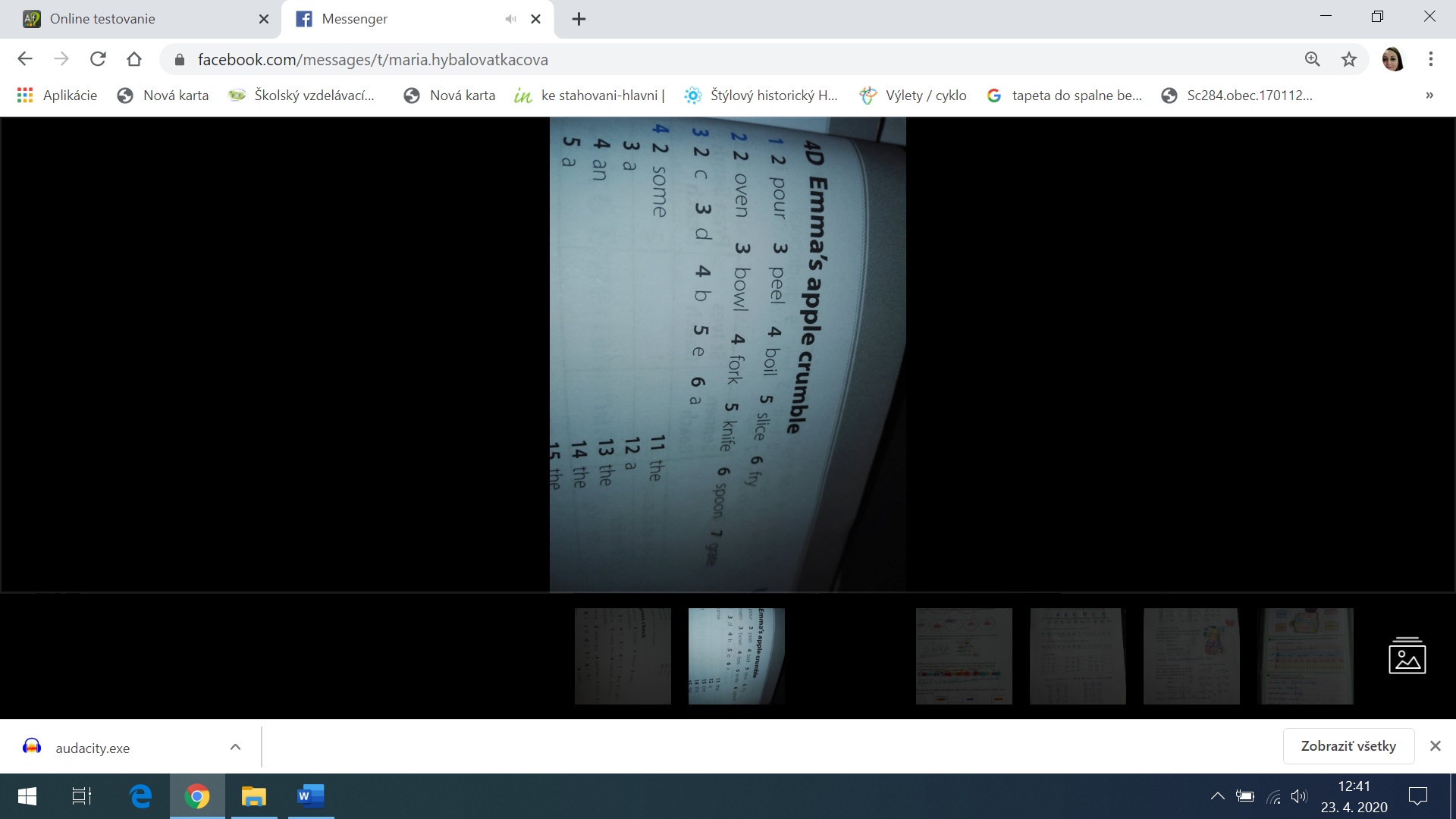 Vyučujúci: M. TkáčováMilí šiestaci, posielam Vám učivo na ďalší týždeň. V úvode týchto materiálov máte správne odpovede cvičení, ktoré ste mali vypracovať minulý týždeň. Ďalej pokračujem novou lekciou. Máte tu novú  slovnú zásobu aj s výslovnosťou. V závere sú jednoduché otázky s HOW. Prajem vám pekné dni.Riešenia cvičení: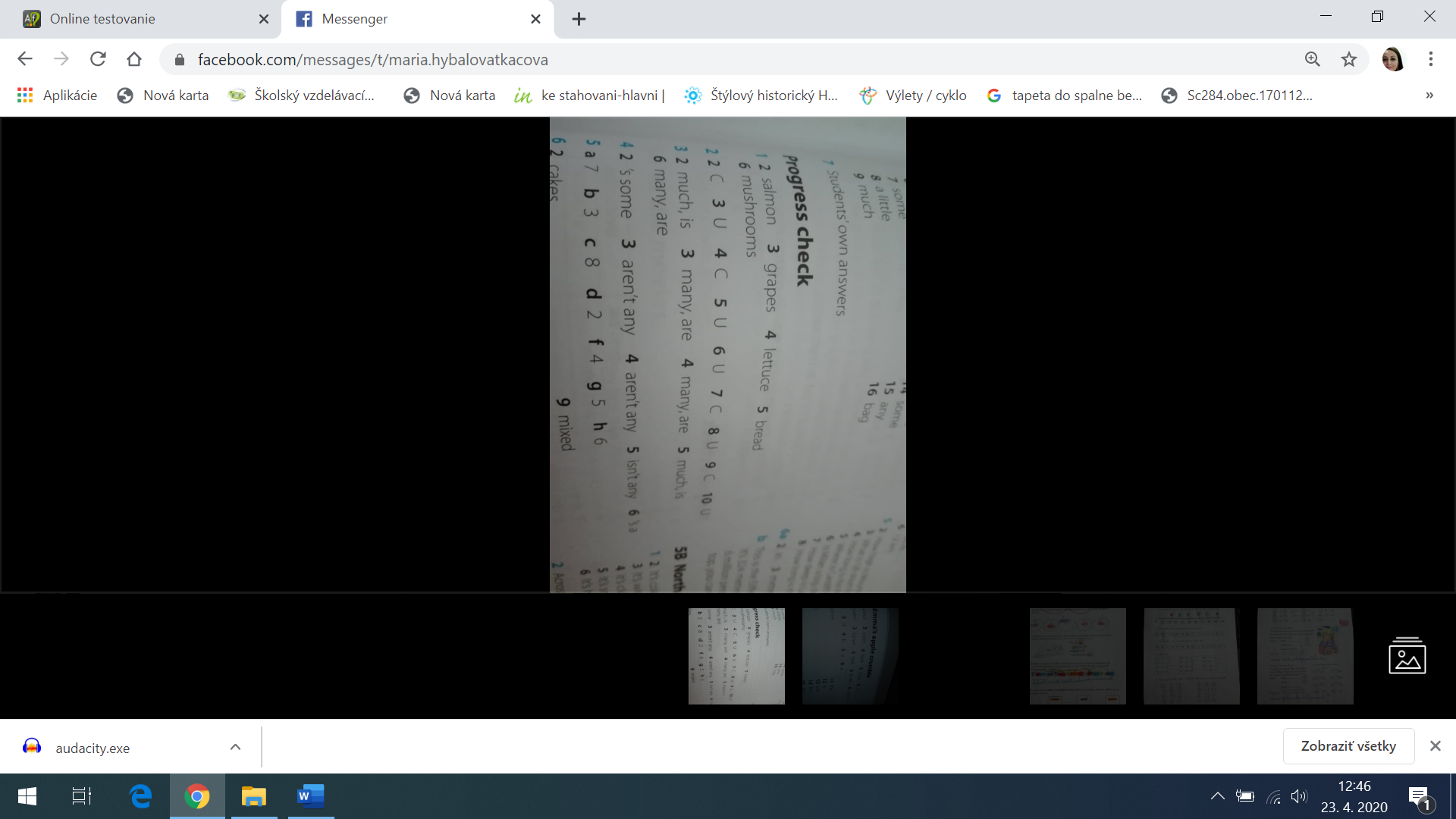 Úloha č. 3: cv.1, 2Úloha č. 3: cv. 3 (to je na obrázku modrá 1), cv. 4 (to je na obrázku modrá 2), cv. 5 (to je na obrázku modrá 3)Úloha č. 1 – Odpísať si do zošita nasledovné poznámky a naučiť sa ich:UNIT 5: THE WORLD(LEKCIA 5: Svet)Úloha č. 2 – Vypracujte do zošita nasledujúce cvičenie. Vašou úlohou je odhaliť slová v zátvorke, majú poprehadzované písmená. Pomôžte si predchádzajúcou tabuľkou. 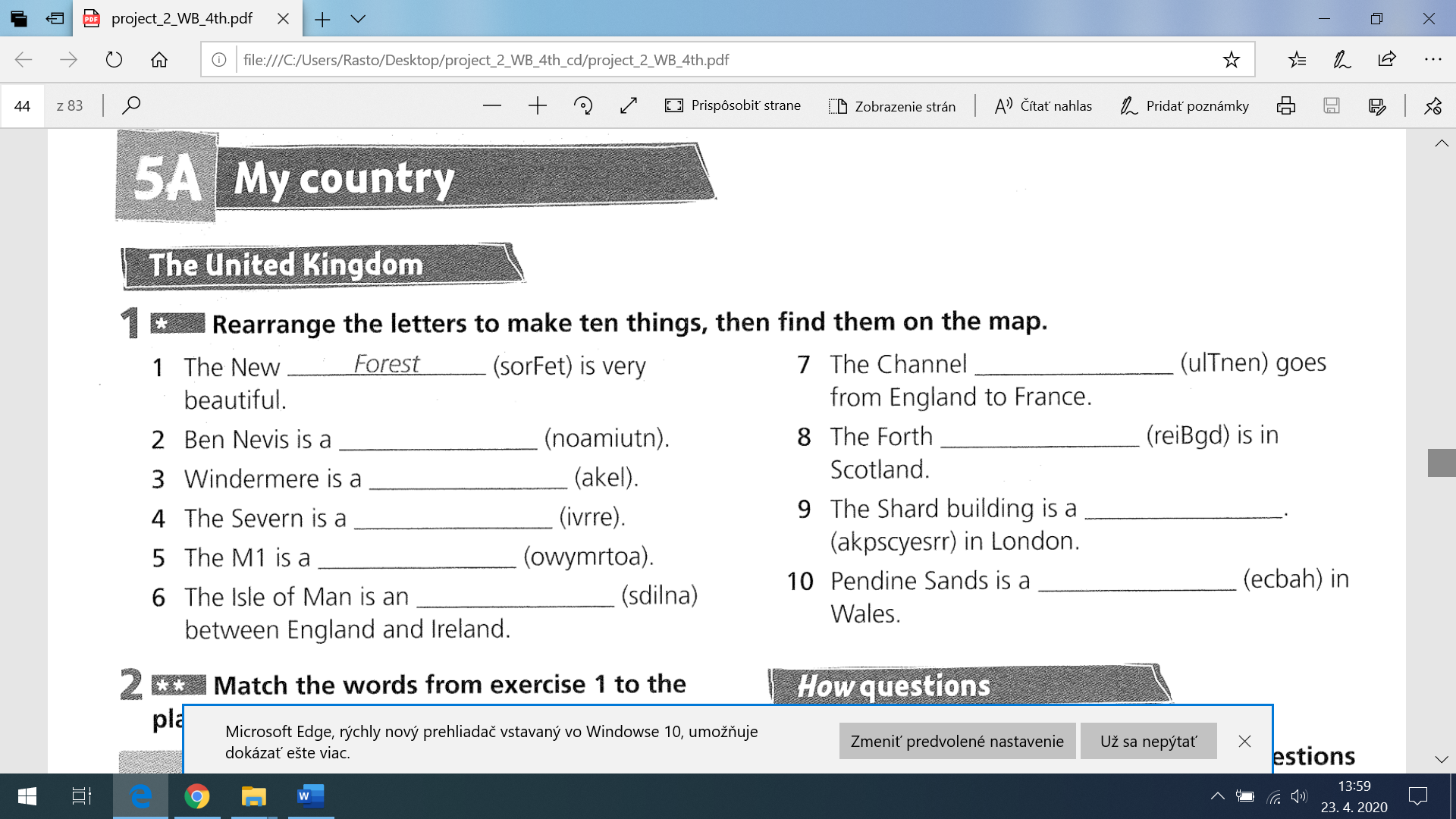 Úloha č. 3 – Prelož vety do ANJ. Do zošita vety v slovenčine neprepisuj,  píš už vety v ANJ:(Ja) rád plávam v jazere.............................................................................................................Boli sme v horách  v nedeľu......................................................................................................Náš les je pekný a zelený............................................................................................................V Londýne sme videli veľa mrakodrapov..................................................................................Bol som v strede mosta...............................................................................................................Peter žije v údolí..........................................................................................................................Blízko nášho mesta je diaľnica..................................................................................................... Úloha č. 4 –  Odpíšte si poznámky a naučte sa ich:HOW – questions(Otázky začinájúce sa na „AKý, aká, aké“)Pomocou slova HOW a prídavného mena sa pýtame na to, aké je podstatné meno.Napr. HOW LONG is the river? (Aká dlhá je rieka?)                HOW HIGH is  the building? (Aká vysoká je budova?)           HOW WIDE is this street? (Aká široká je táto cesta?)          HOW DEEP is ocean? (Aký hlboký je oceán?)Odpoveď na tieto otázky najčastejšie býva: IT ´ S + nejaké číslo,  mierka a prídavné meno, ktoré bolo v otázke:Napr. HOW LONG is the river?     IT´S 500 kilometres LONG.Úloha č. 5 –  Preložte vety. Píš do zošita len vety v angličtine:Aký široký je most?.......................................................................................................................Aký vysoký je  strom?...................................................................................................................... Aký dlhý je tunel?............................................................................................................................Aké hlboké je more?.........................................................................................................................!!! Odpísané poznámky a vypracované cvičenia z pracovného zošita, prosím, odfoťte a pošlite mi ich do 01. 05. 2020  prostredníctvom správy v Edupage alebo  mailom na:tkacovamar@gmail.com  !!!    MY COUNTRY:  Moja krajinamountain    /mauntin/  = horahill  /hil/  = kopecforest  /forst/ =  lesvalley /veli/ = údolielake /lejk/ = jazerocliff  /klif/ = útesisland /ajlnd/ = ostrovbeach /bíč/ = plážriver  /rivr/= riekatunnel /tanl/  =  tunelbridge /bridž/ = mostTHE SEA /d sí/ = morecanal  /k´nel/ = kanál, prieplavskyscraper /skajskrejpr/ = mrakodrappower station /pavr stejšn/ =  elektráreňfield /fíld/ = poleHarbour /habr/ = prístavmotorway /motrvej/ = diaľnica